Investment In 5G Is WorthwhileBroadcasters can use 5G to improve remote production, boost confidence about connectivity and efficiently bring content to consumers on any device, said speakers at the NAB Show. The show also featured a number of tools that broadcasters can use for 5G support.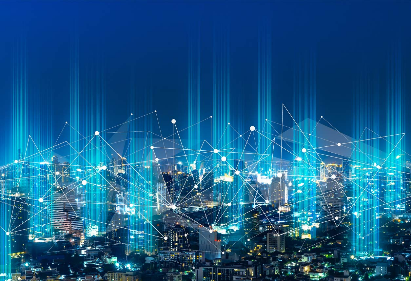 TV Tech 4.25.22https://www.tvtechnology.com/news/5g-technology-goes-way-beyond-better-cellphone-service?utm_source=SmartBrief&utm_medium=email&utm_campaign=45863C53-9E40-4489-97A3-CC1A29EF491D&utm_content=9F691591-3015-409E-BA9F-4490019C5F2D&utm_term=a25693a1-51b6-4112-bde4-56bd420e983fImage credit:https://factor.niehs.nih.gov/2020/1/community-impact/5g-technology/img882686.jpg 